ГЛАВА  ГОРОДА  ЭЛИСТЫПОСТАНОВЛЕНИЕВ соответствии с Градостроительным кодексом Российской Федерации, статьей 28 Федерального закона от 6 октября 2003 года № 131-ФЗ «Об общих принципах организации местного самоуправления в Российской Федерации», Положением о публичных слушаниях в городе Элисте, утвержденным решением Элистинского городского Собрания от 31 августа 2006 года № 4,постановляю:Провести 17 сентября 2021 года в 15.30 часов собрание участников публичных слушаний по прилагаемому проекту решения Элистинского городского Собрания «О внесении изменений в Правила землепользования и застройки города Элисты» по вопросам внесения изменений в карту градостроительного зонирования Правил землепользования и застройки города Элисты, утвержденных решением Элистинского городского Собрания от 27 декабря 2010 года № 1, в части:1) включения в зону жилой застройки первого типа (Ж-1/20), с исключением из производственно-коммунальной зоны первого типа (П-1/34), земельных участков с кадастровыми номерами 08:14:030548:971, 08:14:030548:1250 общей площадью 1100 кв.м., расположенных по адресу: Республика Калмыкия, город Элиста, район «Сити-3», № 107, северо-восточнее дома 18;2) включения в производственно-коммунальную зону первого типа (П-1/38), с исключением из зоны жилой застройки второго типа (Ж-2/13), земельного участка с кадастровым номером 08:14:000000:3997 площадью 720 кв.м., расположенного по адресному ориентиру: Республика Калмыкия, город Элиста, ул. им. Хрущева Н.С., южнее АЗС «Багеш»;3) включения в зону общественно-деловой застройки (ОД/18), с исключением из зоны жилой застройки второго типа (Ж-2/13), земельного участка с кадастровым номером 08:14:030647:17 площадью 200 кв.м., расположенного по адресному ориентиру: Республика Калмыкия, город Элиста, 8 микрорайон;4) включения в зону жилой застройки первого типа (Ж-1/05), с исключением из зоны режимных объектов (С-1/07), земельного участка с кадастровым номером 08:14:030246:44 площадью 5841 кв.м., расположенного по адресу: Республика Калмыкия, город Элиста, ул. 28-й Армии, № 45 «А»;5) включения в зону общественно-деловой застройки (ОД/04), с исключением из зоны природных ландшафтов и городских лесов (Р-3/18), земельного участка площадью 1500 кв.м., расположенного по адресному ориентиру: Республика Калмыкия, город Элиста, южная часть города;6) включения в зону общественно-деловой застройки (ОД/04), с исключением из зоны общественных парков (Р-1/03), земельного участка с кадастровым номером 08:14:030309:2 площадью 71787 кв.м., расположенного по адресу: город Элиста, ул. Ленина, № 218;7) включения в зону внешнего транспорта (ВТ), с исключением из зоны градостроительного освоения территорий между населенными пунктами (МНП/02), территории общей площадью 305 га, расположенной по адресному ориентиру: город Элиста;8) включения в зону жилой застройки первого типа (Ж-1/45), с исключением из производственно-коммунальной зоны первого типа (П-1/30), зоны природных ландшафтов и городских лесов (Р-3/11), земельного участка с кадастровым номером 08:14:030543:292 площадью 2050 кв.м., расположенного по адресу: город Элиста, 2 пер. Геологический, д. 2 «А».Возложить подготовку и проведение собрания участников публичных слушаний по указанным вопросам на Комиссию по подготовке Правил землепользования и застройки города Элисты.3. Поручить Комиссии по подготовке Правил землепользования и застройки города Элисты:подготовку и опубликование оповещения о начале публичных слушаний в газете «Элистинская панорама» и размещение оповещения на официальном сайте и информационных стендах Администрации города Элисты;проведение экспозиции;проведение собрания участников публичных слушаний;подготовку и оформление протокола публичных слушаний;подготовку и опубликование заключения о результатах публичных слушаний.  4. На весь период проведения публичных слушаний организовать экспозицию по вопросам, указанным в настоящем постановлении, в здании Администрации города Элисты, расположенном по адресу: город Элиста, ул. Ленина, 249, 1 этаж, с 9.00 часов до 18.00 часов.5. Назначить председательствующим на собрании участников публичных слушаний заместителя Главы Администрации города Элисты Авееву Н.О.6. Определить, что письменные извещения о желании участвовать в слушаниях и предложения по вопросу слушаний от жителей города Элисты направляются на имя заместителя Главы Администрации города Элисты Авеевой Н.О. и будут приниматься отделом архитектуры и градостроительства Администрации города Элисты по адресу: город Элиста, ул. им. Номто Очирова, д. 4, каб. 212 со дня публикации настоящего постановления в газете «Элистинская панорама» по 11 сентября 2021 года в рабочие дни с 9.00 часов до 18.00 часов (перерыв с 13.00 часов до 14.00 часов).7. Информацию о месте проведения собрания участников публичных слушаний опубликовать в газете «Элистинская панорама» не позднее 13 сентября 2021 года. 8. Опубликовать настоящее постановление в газете «Элистинская панорама» и разместить на официальном сайте Администрации города Элисты в сети «Интернет» не позднее 28 августа 2021 года.9. Контроль за исполнением настоящего постановления возложить на заместителя Главы Администрации города Элисты Авееву Н.О.Глава города Элисты                                                                            Н. ОрзаевРоссийская ФедерацияРеспублика КалмыкияЭлистинское городское Собраниешестого созываРЕШЕНИЕ № ___В соответствии с Федеральным законом от 6 октября 2003 года           № 131-ФЗ «Об общих принципах организации местного самоуправления в Российской Федерации», Градостроительным кодексом Российской Федерации, с учетом протокола публичных слушаний и заключения Комиссии по подготовке Правил землепользования и застройки города Элисты о результатах публичных слушаний, предложения Администрации города Элисты (постановления Администрации города Элисты), руководствуясь статьей 20 Устава города Элисты,Элистинское городское Собрание решило:Внести в Правила землепользования и застройки города Элисты, утвержденные решением Элистинского городского Собрания от 27 декабря 2010 года № 1 (с изменениями), следующие изменения:1) включить в зону жилой застройки первого типа (Ж-1/20), исключив из производственно-коммунальной зоны первого типа (П-1/34), земельные участки с кадастровыми номерами 08:14:030548:971, 08:14:030548:1250 общей площадью 1100 кв.м., расположенные по адресу: Республика Калмыкия, город Элиста, район «Сити-3», № 107, северо-восточнее дома 18, согласно схеме № 1 Приложения к настоящему решению;2) включить в производственно-коммунальную зону первого типа (П-1/38), исключив из зоны жилой застройки второго типа (Ж-2/13), земельный участок с кадастровым номером 08:14:000000:3997 площадью 720 кв.м., расположенный по адресному ориентиру: Республика Калмыкия, город Элиста, ул. им. Хрущева Н.С., южнее АЗС «Багеш», согласно схеме № 2 Приложения к настоящему решению;3) включить в зону общественно-деловой застройки (ОД/18), исключив из зоны жилой застройки второго типа (Ж-2/13), земельный участок с кадастровым номером 08:14:030647:17 площадью 200 кв.м., расположенный по адресному ориентиру: Республика Калмыкия, город Элиста, 8 микрорайон, согласно схеме № 3 Приложения к настоящему решению;4) включить в зону жилой застройки первого типа (Ж-1/05), исключив из зоны режимных объектов (С-1/07), земельный участок с кадастровым номером 08:14:030246:44 площадью 5841 кв.м., расположенный по адресу: Республика Калмыкия, город Элиста, ул. 28-й Армии, № 45 «А», согласно схеме № 4 Приложения к настоящему решению;5) включить в зону общественно-деловой застройки (ОД/04), исключив из зоны природных ландшафтов и городских лесов (Р-3/18), земельный участок площадью 1500 кв.м., расположенный по адресному ориентиру: Республика Калмыкия, город Элиста, южная часть города, согласно схеме № 5 Приложения к настоящему решению;6) включить в зону общественно-деловой застройки (ОД/04), исключив из зоны общественных парков (Р-1/03), земельный участок с кадастровым номером 08:14:030309:2 площадью 71787 кв.м., расположенный по адресу: город Элиста, ул. Ленина, № 218, согласно схеме № 6 Приложения к настоящему решению;7) включить в зону внешнего транспорта (ВТ), исключив из зоны градостроительного освоения территорий между населенными пунктами (МНП/02), территорию общей площадью 305 га, расположенную по адресному ориентиру: город Элиста, согласно схеме № 7 Приложения к настоящему решению;8) включить в зону жилой застройки первого типа (Ж-1/45), исключив из производственно-коммунальной зоны первого типа (П-1/30), зоны природных ландшафтов и городских лесов (Р-3/11), земельный участок с кадастровым номером 08:14:030543:292 площадью 2050 кв.м., расположенный по адресу: город Элиста, 2 пер. Геологический, д. 2 «А», согласно схеме № 8 Приложения к настоящему решению.2. Администрации города Элисты разместить настоящее решение на официальном сайте Администрации города Элисты.3. Настоящее решение вступает в силу со дня его официального опубликования в газете «Элистинская панорама».Глава города Элисты - Председатель Элистинскогогородского Собрания                                                                           Н. ОрзаевСхема № 1Выкопировка из карты градостроительного зонирования Правилземлепользования и застройки города Элисты, утвержденных решениемЭлистинского городского Собрания от 27.12.2010г. № 1Схема № 2Выкопировка из карты градостроительного зонирования Правилземлепользования и застройки города Элисты, утвержденных решениемЭлистинского городского Собрания от 27.12.2010г. № 1Схема № 3Выкопировка из карты градостроительного зонирования Правилземлепользования и застройки города Элисты, утвержденных решениемЭлистинского городского Собрания от 27.12.2010г. № 1Схема № 4Выкопировка из карты градостроительного зонирования Правилземлепользования и застройки города Элисты, утвержденных решениемЭлистинского городского Собрания от 27.12.2010г. № 1 Схема № 5Выкопировка из карты градостроительного зонирования Правилземлепользования и застройки города Элисты, утвержденных решениемЭлистинского городского Собрания от 27.12.2010г. № 1Схема № 6Выкопировка из карты градостроительного зонирования Правилземлепользования и застройки города Элисты, утвержденных решениемЭлистинского городского Собрания от 27.12.2010г. № 1Схема № 7Выкопировка из карты градостроительного зонирования Правилземлепользования и застройки города Элисты, утвержденных решениемЭлистинского городского Собрания от 27.12.2010г. № 1Схема № 8Выкопировка из карты градостроительного зонирования Правилземлепользования и застройки города Элисты, утвержденных решениемЭлистинского городского Собрания от 27.12.2010г. № 125 августа 2021 года№ 89г. ЭлистаО проведении публичных слушанийО проведении публичных слушанийПриложение к постановлению Главы города Элистыот 25 августа 2021 года № 89«__» _____2021 годазаседание № ___заседание № ___г. ЭлистаО внесении изменений в Правила землепользования и застройки города ЭлистыО внесении изменений в Правила землепользования и застройки города ЭлистыО внесении изменений в Правила землепользования и застройки города ЭлистыПриложениек решению Элистинского городского Собранияот «___»____ 2021 года № __ПЗЗ:Предлагаемое изменение в ПЗЗ:ПЗЗ:Предлагаемое изменение в ПЗЗ:ПЗЗ:Предлагаемое изменение в ПЗЗ:ПЗЗ:Предлагаемое изменение в ПЗЗ:ПЗЗ:Предлагаемое изменение в ПЗЗ:ПЗЗ:Предлагаемое изменение в ПЗЗ:ПЗЗ:Предлагаемое изменение в ПЗЗ:ПЗЗ:Предлагаемое изменение в ПЗЗ: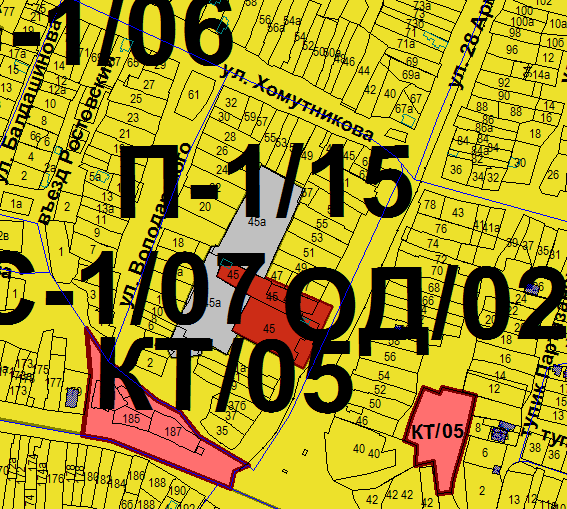 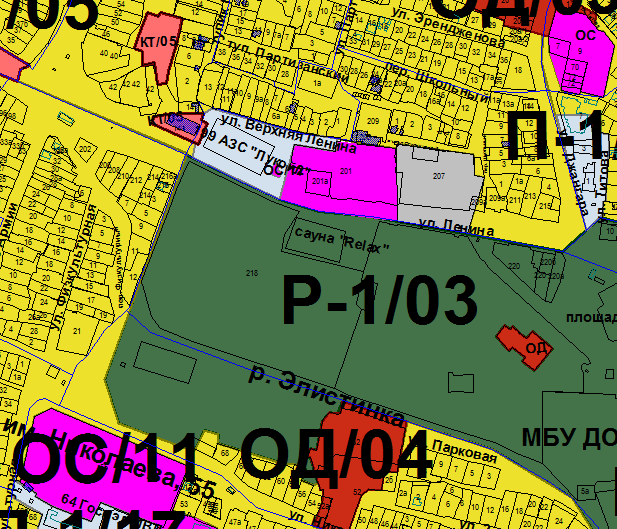 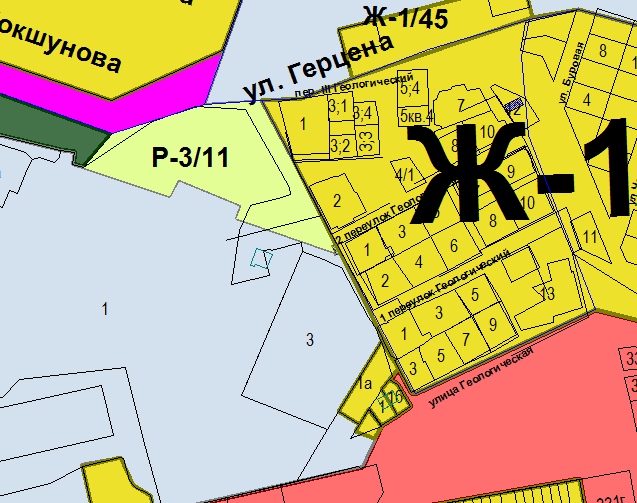 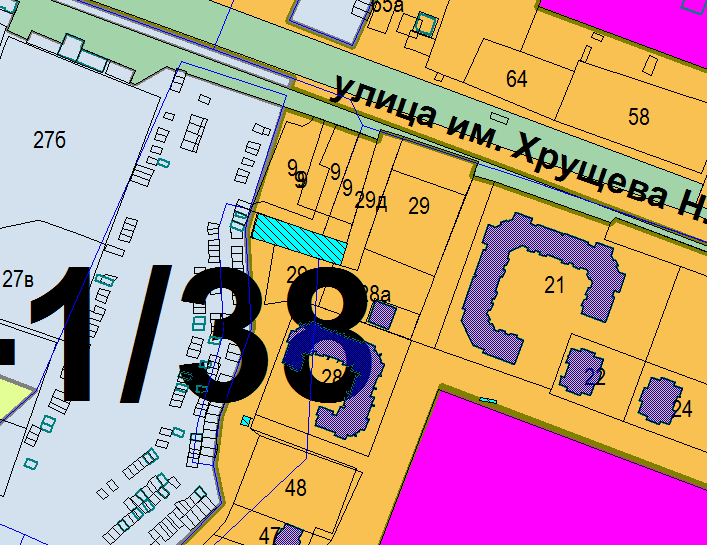 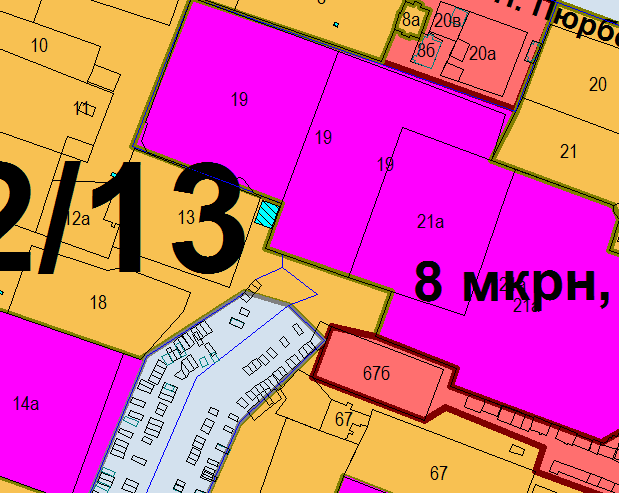 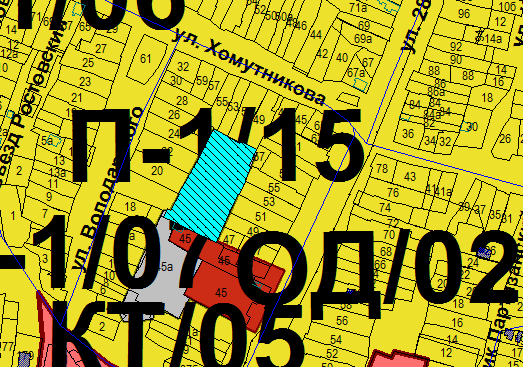 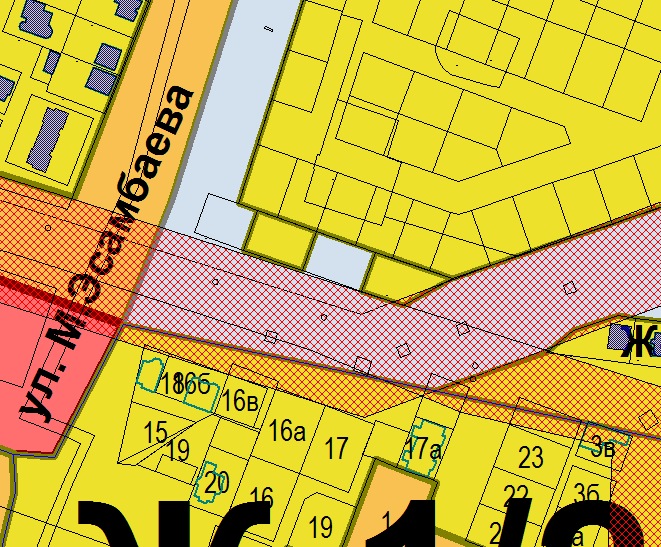 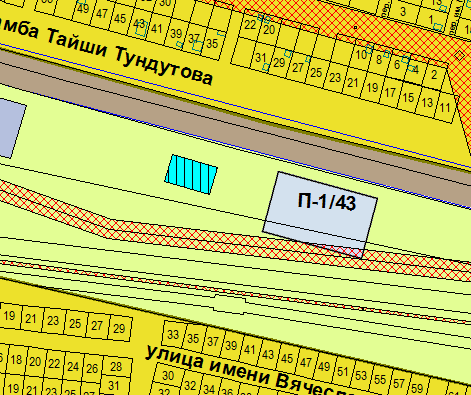 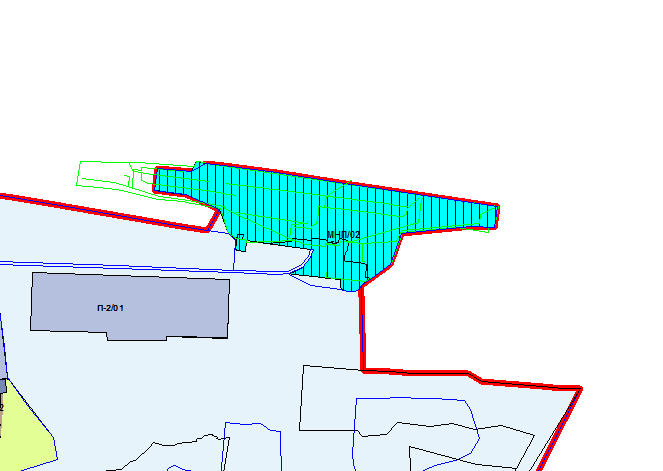 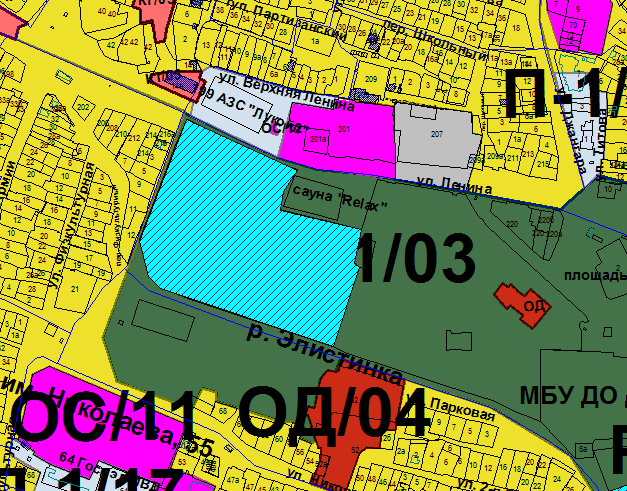 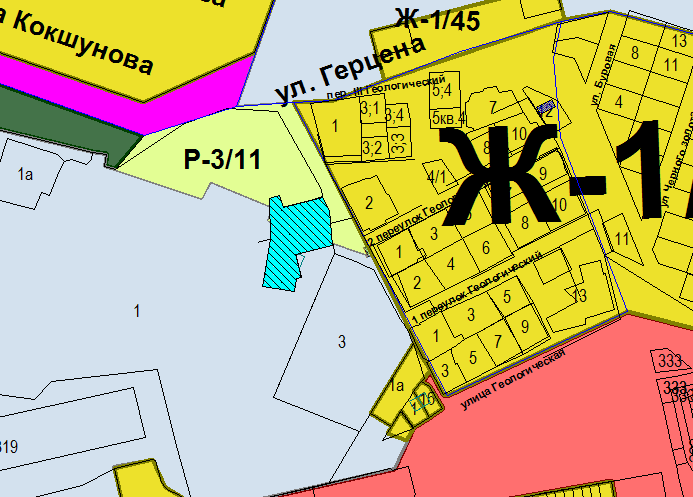 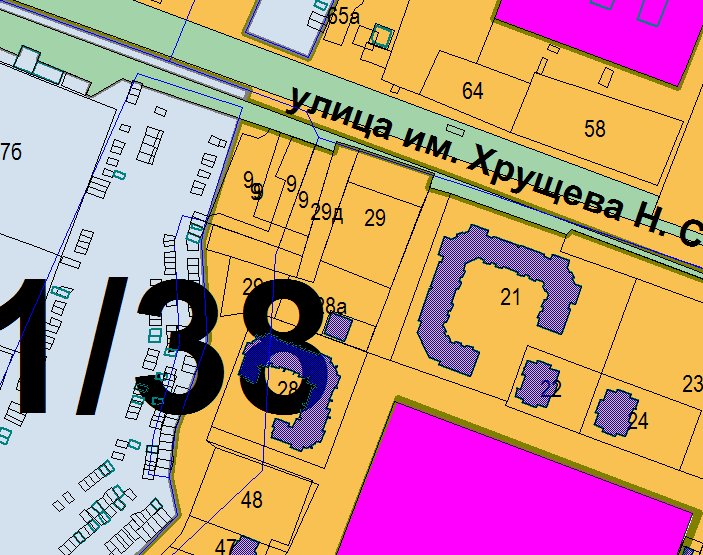 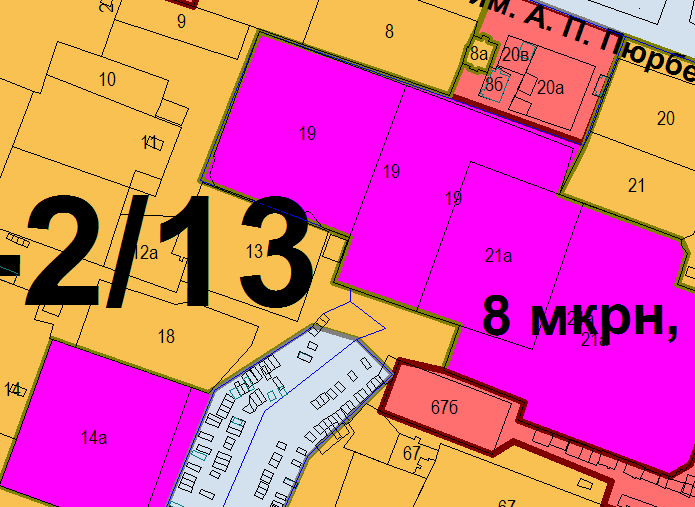 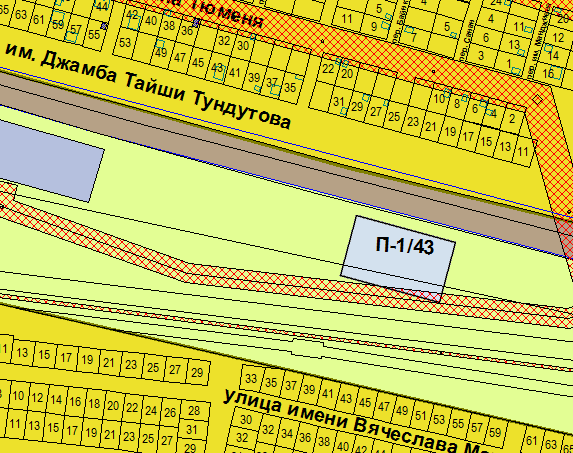 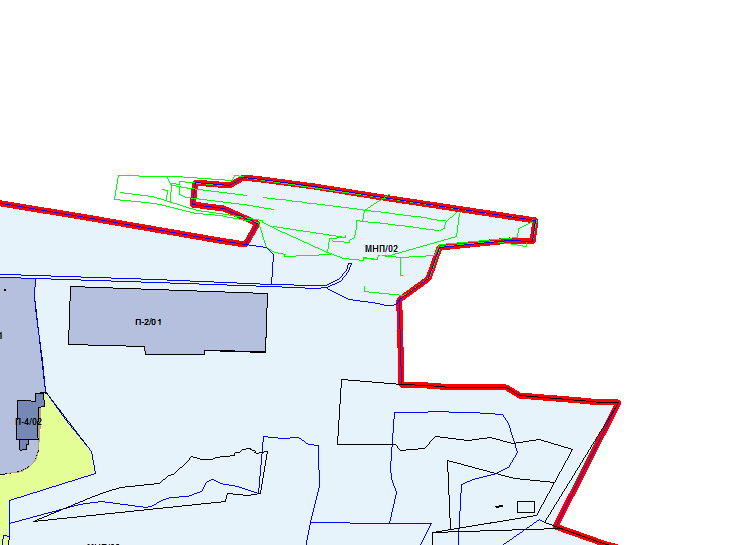 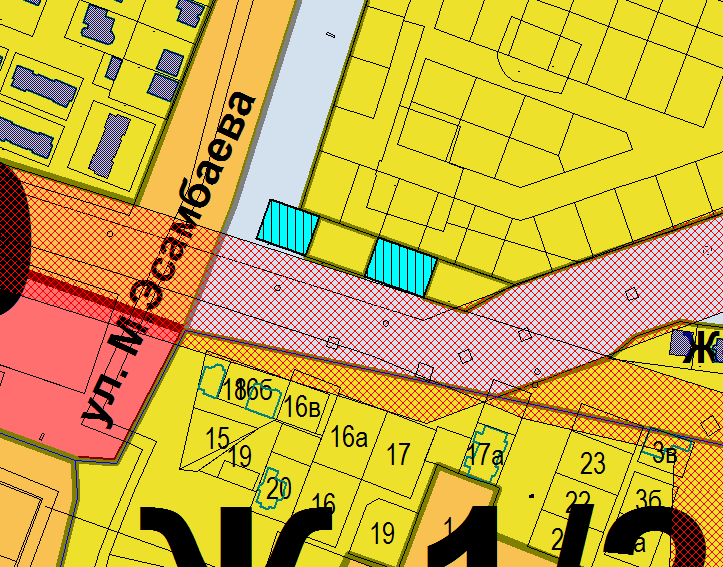 